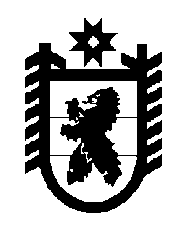 Российская Федерация Республика Карелия    УКАЗГЛАВЫ РЕСПУБЛИКИ КАРЕЛИЯО Комиссии по координации деятельности главных администраторов доходов бюджета Республики Карелия и местных бюджетов В целях увеличения поступлений налоговых и неналоговых доходов в бюджет Республики Карелия и местные бюджеты:1. Образовать Комиссию по координации деятельности главных администраторов доходов  бюджета Республики Карелия и местных бюджетов.2. Утвердить Положение о Комиссии по координации деятельности главных администраторов доходов  бюджета Республики Карелия и местных бюджетов.Временно исполняющий обязанности
Главы Республики Карелия                                                  А.О. Парфенчиковг. Петрозаводск26 апреля 2017 года№ 65Утверждено УказомГлавы Республики Карелияот 26 апреля 2017 года № 65ПОЛОЖЕНИЕо Комиссии по координации деятельности главных администраторов доходов бюджета Республики Карелия и местных бюджетов Комиссия по координации деятельности главных администраторов доходов бюджета Республики Карелия и местных бюджетов (далее – Комиссия) является координационным органом, образуемым Главой Республики Карелия для обеспечения взаимодействия органов исполнительной власти Республики Карелия, территориальных органов федеральных органов исполнительной власти в Республике Карелия и органов местного самоуправления муниципальных образований в Республике Карелия по обеспечению и увеличению поступлений налоговых и неналоговых доходов в бюджет Республики Карелия и местные бюджеты.Комиссия в своей деятельности руководствуется Конституцией Российской Федерации, федеральными конституционными законами, федеральными законами, указами и распоряжениями Президента Российской Федерации, постановлениями и распоряжениями Правительства Российской Федерации, Конституцией Республики Карелия, законами Республики Карелия, указами и распоряжениями Главы Республики Карелия, постановлениями и распоряжениями Правительства Республики Карелия, а также настоящим Положением.Комиссию возглавляет Первый заместитель Главы Республики Карелия – Премьер-министр Правительства Республики Карелия.Состав Комиссии утверждается распоряжением Главы Республики Карелия. Основными задачами Комиссии являются:1) обеспечение взаимодействия органов исполнительной власти Республики Карелия, территориальных органов федеральных органов исполнительной власти в Республике Карелия, а также органов местного самоуправления муниципальных образований в Республике Карелия в обеспечении и увеличении поступлений налоговых и неналоговых доходов в бюджет Республики Карелия и местные бюджеты, сокращении задолженности по платежам во все уровни бюджетов, выявлении объектов налогообложения с целью вовлечения их в хозяйственный оборот,  увеличения налогооблагаемой базы Республики Карелия, сокращении числа убыточных организаций, осуществляющих свою деятельность на территории Республики Карелия;2) взаимодействие с организациями, осуществляющими деятельность на территории Республики Карелия, по вопросам  ликвидации задолжен-ности по налоговым и неналоговым платежам в бюджеты всех уровней.2Комиссия для выполнения возложенных на нее задач:1) рассматривает вопросы:качества исполнения главными администраторами доходов бюджета Республики Карелия и местных бюджетов (органами исполнительной власти Республики Карелия, территориальными органами федеральных органов исполнительной власти в Республике Карелия, органами местного самоуправления муниципальных образований в Республике Карелия) бюджетных полномочий в соответствии с законодательством;эффективности работы органов исполнительной власти Республики Карелия с отдельными налогоплательщиками в части заключения соглашений о взаимодействии и социальном партнерстве с организациями, осуществляющими свою деятельность на территории Республики Карелия, проведения органами исполнительной власти Республики Карелия ежемесячного мониторинга выполнения указанных соглашений;выявления объектов налогообложения и увеличения налогооблагаемой базы;анализа причин убыточности финансово-хозяйственной деятельности организаций, осуществляющих свою деятельность на территории Республики Карелия;2) разрабатывает предложения об укреплении налоговой и бюджетной дисциплины, повышении уровня собираемости налоговых и неналоговых доходов в бюджет Республики Карелия и местные бюджеты и сокращении числа убыточных организаций, осуществляющих свою деятельность на территории Республики Карелия.Комиссия имеет право:1) запрашивать и получать в установленном порядке от органов исполнительной власти Республики Карелия, территориальных органов федеральных органов исполнительной власти в Республике Карелия, органов местного самоуправления муниципальных образований в Республике Карелия и организаций, осуществляющих свою деятельность на территории Республики Карелия, необходимую для деятельности Комиссии информацию;2) привлекать для участия в работе Комиссии и заслушивать представителей органов исполнительной власти Республики Карелия, территориальных органов федеральных органов исполнительной власти в Республике Карелия, органов местного самоуправления муниципальных образований в Республике Карелия, организаций, осуществляющих свою деятельность на территории Республики Карелия, по вопросам, относящимся к компетенции Комиссии; 3) создавать рабочие группы по вопросам, относящимся к компетенции Комиссии;34) вносить предложения органам исполнительной власти Республики Карелия, территориальным органам федеральных органов исполнительной власти в Республике Карелия, органам местного самоуправления муниципальных образований в Республике Карелия и руководителям организаций, осуществляющих свою деятельность на территории Республики Карелия, по вопросам, относящимся к компетенции Комиссии;5) направлять материалы о своей работе в средства массовой информации.Заседания Комиссии проводит председатель Комиссии. Заседания Комиссии проводятся по мере необходимости, но не реже одного раза в квартал в соответствии с утвержденным председателем Комиссии планом работы Комиссии.Решения Комиссии принимаются большинством голосов присутствующих на заседании членов Комиссии. При равенстве голосов председатель комиссии имеет право решающего голоса.Решения Комиссии оформляются протоколом и имеют рекомендательный характер. Протокол подписывается председателем и секретарем комиссии.Организационно-техническое обеспечение деятельности Комиссии осуществляет Министерство финансов Республики Карелия.___________